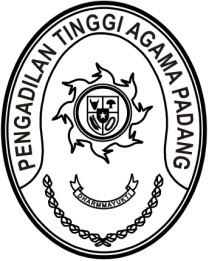 SURAT PENGANTARNomor:W3-A/           /KU.01/III/2023K e p a d aYth.  Kepala KPPN Padangdi              Tempat  Padang, 01 Maret 2022  Sekretaris Pengadilan Tinggi Agama PadangH. IDRIS LATIF, S.H.,M.H.NIP 196404101993031002NoYANG DIKIRIMJUMLAHKETERANGAN1Surat Keterangan Penghentian Pembayaran.Dr. Drs. Hamdani. S, S.H., M.H.I.NIP. 1956021219840310011 RangkapAssalamualaikum Wr.Wb.,Dengan Hormat kami kirimkan berkas pengusulan Surat Keterangan Penghentian Pembayaran.Demikian kami sampaikan dan terimakasih.